   WANDEREMPFEHLUNGEN FÜR HOCHLEITHEN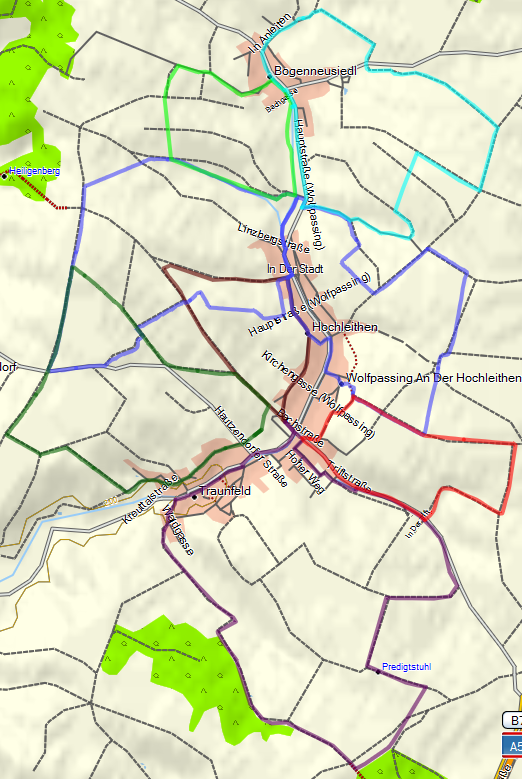 